Bírálati lap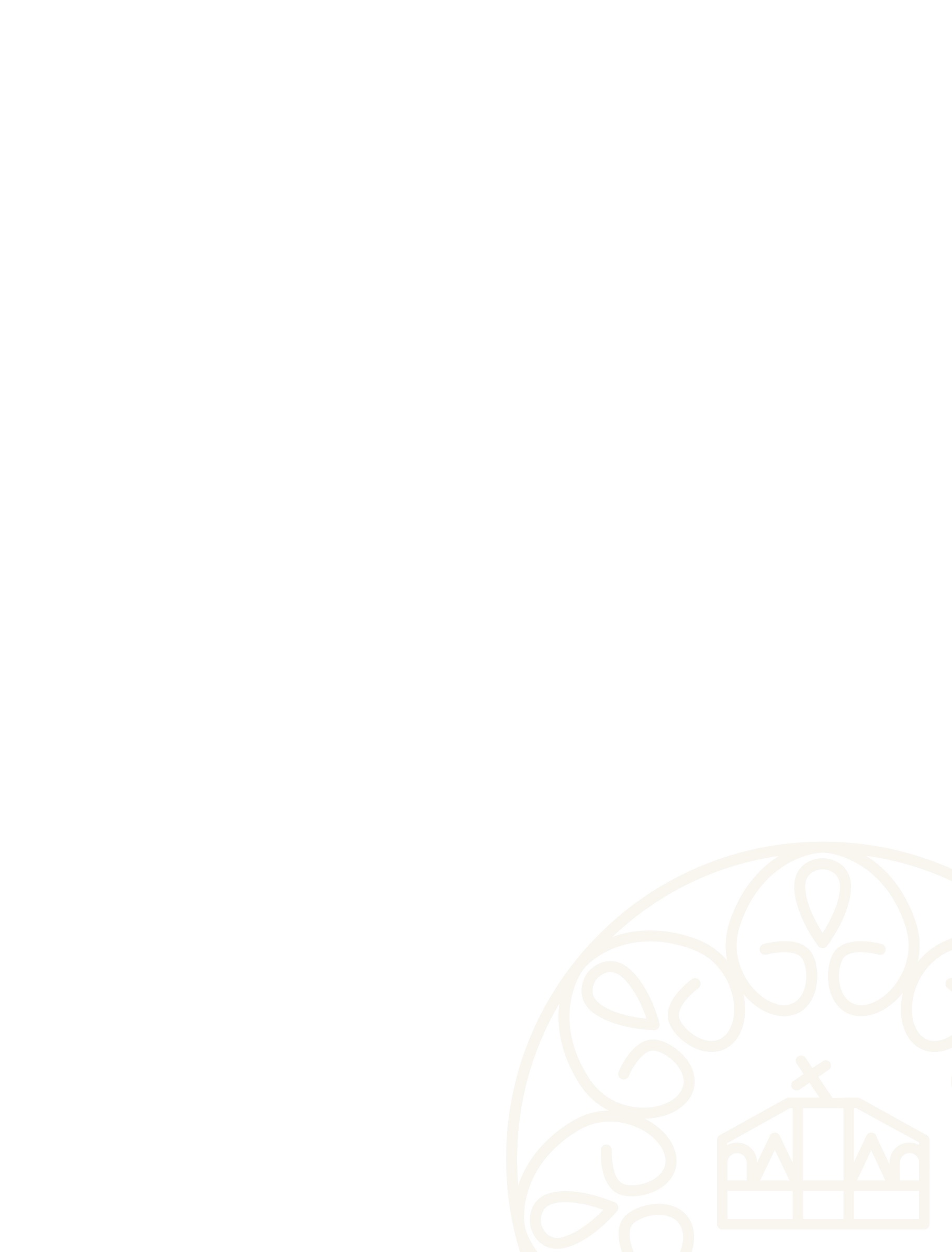 (szakdolgozathoz/diplomamunkához)Szöveges értékelés (kötelező, minimum 1000 karakter a következő linken szereplő ÚTMUTATÓ 3.2-es pontjának szempontjai alapján: 
https://rtk.uni-nke.hu/hallgatoknak/szakdolgozat-diplomamunka [a zárójeles rész a kitöltés után törölhető]):A bírálat ajánlott szempontjai:a témaválasztás megítélésea szakirodalom feldolgozottságaa dolgozat szerkezetea dolgozat stílusa, közérthetőség, olvasmányossága tartalmi jellemzők, egyéni kutatások végrehajtása, az eredmény bemutatásaa formai követelményeknek való megfeleléskövetkeztetések, javaslatok megítéléseMegválaszolandó kérdések (kötelező - legalább 2db):1.2.A fentiekre tekintettel (Aláhúzni, kitölteni!)- a dolgozatot elfogadásra javaslom betűvel (számmal) (1-5) érdemjeggyel.VAGY- a dolgozatot elégtelen (1) érdemjeggyel javaslom értékelni, és a dolgozat védésre bocsátását nem javaslom.Budapest,……év……..hó……..nap.....................................................................Bíráló aláírásaKészült 2 eredeti példányban.A hallgató neve:A hallgató Neptun kódja:Szak, szakirány megnevezése:Képzési szint (alap/mesterképzés):Munkarend (levelező/nappali):A dolgozat címe:A dolgozat bírálójának neve:A bíráló munkahelye, beosztása: